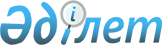 Мәслихаттың 2010 жылғы 15 қаңтардағы № 262 "Жер салығының базалық ставкасын 50 пайызға көтеру туралы" шешіміне өзгеріс енгізу туралы
					
			Күшін жойған
			
			
		
					Қостанай облысы Қостанай ауданы мәслихатының 2010 жылғы 21 желтоқсандағы № 390 шешімі. Қостанай облысы Қостанай ауданының Әділет басқармасында 2010 жылғы 29 желтоқсанда № 9-14-142 тіркелді. Күші жойылды - Қостанай облысы Қостанай ауданы мәслихатының 2016 жылғы 1 сәуірдегі № 18 шешімімен      Ескерту. Күші жойылды - Қостанай облысы Қостанай ауданы мәслихатының 01.04.2016 № 18 шешімімен (алғашқы ресми жарияланған күнінен кейін күнтізбелік он күн өткен соң қолданысқа енгізіледі).

      Қостанай аудандық мәслихаты ШЕШТІ:

      1. Мәслихаттың "Жер салығының базалық ставкасын 50 пайызға көтеру туралы" 2010 жылғы 15 қаңтардағы № 262 шешіміне өзгеріс енгізу туралы" (нормативтік құқықтық актілердің мемлекеттік тіркеу Тізілімінде 9-14-120 нөмірімен тіркелген, 2010 жылғы 26 ақпандағы аудандық "Арна" газетінде жарияланды) шешіміне келесі өзгеріс енгізілсін:

      1-тармақтың бірінші абзацындағы "Қазақстан Республикасының "Салық және бюджетке төленетін басқа да міндетті төлемдер туралы" 2008 жылғы 10 желтоқсандағы Кодексінің (Салық кодексі) 386-бабының 1-1-тармағында көрсетілгеннен басқа" сөздері жойылсын.

      2. Осы шешім алғаш рет ресми жарияланған күннен кейін он күнтізбелік күн өткеннен кейін қолданысқа енгізіледі және 2011 жылдың 1 қаңтарынан пайда болған қатынастарға таратылады.



      КЕЛІСІЛДІ:

      "Қазақстан Республикасы қаржы Министрлігінің

      салық комитеті Қостанай облысы бойынша салық

      Департаментінің Қостанай ауданы бойынша салық

      басқармасы" мемлекеттік мекемесінің бастығы

      ___________________________ Б. Сулейменов


					© 2012. Қазақстан Республикасы Әділет министрлігінің «Қазақстан Республикасының Заңнама және құқықтық ақпарат институты» ШЖҚ РМК
				
      Қостанай аудандық мәслихатының

      кезекті сессиясының төрағасы

К. Балапанова

      Қостанай аудандық

      мәслихатының хатшысы

А. Досжанов
